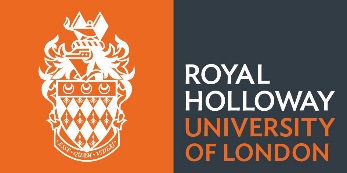 Department of GeographyResearch Degree Student Annual Review FormAn electronic copy of this form, together with all supporting documents, should be uploaded to the shared network drive by the Lead Supervisor.Part 1 – Enrolment Details – To be completed by Lead SupervisorPart 2 – Details of Student Work – To be completed by Lead SupervisorPart 3 – Skills TrainingPart 4 – Record of Supervisory MeetingsPart 5 – Review of Ethics Assessment – To be completed by Lead SupervisorPart 6 – Outcome of Annual Review – To be completed by Lead SupervisorPlease tick one of the following boxes:	The student has made satisfactory progress.	The student has made adequate progress, save for minor concerns.	The student has not made adequate progress. It is recommended that a further review be conducted* and that the Department should consider whether or not to issue a formal warning.	* The deadline for this second review should be agreed in discussion between the student and the Lead Supervisor.Part 7 – Constitution of Panel and SignaturesPart 8 – Consideration of Review Outcome – To be completed by
Director of Graduate StudiesDepartment(s):Department(s):Student name:Student ID:Date of initial enrolment:Expected submission date:Degree for which registered at outset of review:MPhil	PhD	Date of Annual Review:Thesis working title:Description of submission:The Lead Supervisor should upload a copy of the Training Log for the past year.Has the student completed the required 5 days of research skills training?Yes	No	The Lead Supervisor should upload a copy of the PGR Supervision Meetings Log for the past year.Has student has completed the necessary ethics evaluation form?Yes		No	Has student has completed the necessary ethics evaluation form?Yes		No	Ethics approval number: Reasons for assessment (if progress is not satisfactory):Recommended action (including deadline for second review, if required):NAMESIGNATUREStudent:Supervisor 1:Supervisor 2:Supervisor 3:Supervisor 4:Adviser:Independent staff member:Date of consideration:Action to be taken:Action to be taken:Name:Signature: